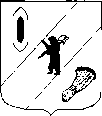 АДМИНИСТРАЦИЯ  ГАВРИЛОВ-ЯМСКОГОМУНИЦИПАЛЬНОГО  РАЙОНАПОСТАНОВЛЕНИЕ29.08.2018 № 1011О внесении изменений  в постановлениеАдминистрации Гаврилов-Ямского муниципального района от 29.04.2016 № 472В соответствии со статьей 78 Бюджетного Кодекса РФ,  постановлением Администрации Гаврилов-Ямского муниципального района от 12.09.2014 года №1268 «Об утверждении муниципальной программы «Развитие сельского хозяйства в Гаврилов-Ямском муниципальном районе», руководствуясь статьей 26 Устава Гаврилов-Ямского муниципального района,АДМИНИСТРАЦИЯ МУНИЦИПАЛЬНОГО РАЙОНА ПОСТАНОВЛЯЕТ:1. Внести в постановление Администрации Гаврилов-Ямского муниципального района от 29.04.2016 № 472 «Об утверждении порядка предоставления из бюджета Гаврилов-Ямского муниципального района субсидии на компенсацию части затрат на подсев подпокровных и посев беспокровных многолетних трав» следующие изменения:1.1. Порядок предоставления из бюджета Гаврилов-Ямского муниципального района субсидии на компенсацию части затрат на подсев подпокровных и посев беспокровных многолетних трав изложить в новой редакции (Приложение).2. Признать утратившим силу постановление Администрации Гаврилов-Ямского муниципального района от 22.06.2017 № 638 «О внесении изменений в постановление Администрации Гаврилов-Ямского муниципального района от 29.04.2016г.№ 472».3. Контроль  за исполнением постановления возложить на  заместителя Главы Администрации муниципального района – начальника Управления финансов Баранову Е.В.4.  Постановление опубликовать в  районной массовой газете «Гаврилов-Ямский вестник» и  разместить на официальном сайте Администрации муниципального района в сети Интернет.5. Постановление вступает в силу с момента официального опубликования.Глава Администрациимуниципального района	                                                      В.И.Серебряков Приложение к постановлениюАдминистрации Гаврилов-Ямскогомуниципального районаот 29.08.2018 № 1011Порядок предоставления из бюджета Гаврилов-Ямского муниципального района субсидии на компенсацию части затрат на подсев подпокровных и посев беспокровных многолетних трав1.Настоящий порядок определяет  предоставление субсидий на компенсацию части затрат на подсев подпокровных и посев беспокровных многолетних трав сельскохозяйственным товаропроизводителям всех форм собственности (кроме граждан, ведущих личное подсобное хозяйство), зарегистрированным и осуществляющим свою деятельность на территории  Гаврилов-Ямского муниципального района (далее – получатели субсидии).2. Право на получение субсидии имеют юридические лица -сельхозтоваропроизводители, занимающиеся производством молока и не имеющие задолженности перед бюджетом Гаврилов – Ямского муниципального района, а также при достижении  показателя результативности использования субсидии- объема заготовленных кормов в отчетном году.3. Субсидия предоставляется в целях возмещения части затрат на подсев подпокровных и посев беспокровных многолетних трав.        4.Основные цели предоставления субсидии:   - восстановление уборочных площадей многолетних трав;  - увеличение кормовой базы для КРС на зимне-стойловый период;  - стабилизация производства молока в сельскохозяйственных предприятиях и КФХ.5. Субсидия	       предоставляется сельхозтоваропроизводителям, занимающимся производством молока и не имеющим задолженности перед бюджетом Гаврилов – Ямского муниципального района, а также при достижении  показателя результативности использования субсидии - объема заготовленных кормов в отчетном году.6. Перечисление субсидии осуществляется на основании Соглашения, заключенного между Администрацией Гаврилов – Ямского муниципального района и получателем субсидии.7. Обязательным условием соглашения о предоставлении субсидии является согласие получателей субсидии на осуществление проверок  органами муниципального финансового контроля, в части соблюдения получателем субсидий условий, целей и порядка ее предоставления.8. Субсидия предоставляется в пределах лимитов средств бюджета, предусмотренных в бюджете Гаврилов-Ямского муниципального района  на очередной финансовый год и на плановый период. 9.	Расчет размера субсидии производится исходя из ставки  на 1 гектар     подсева  подпокровных и посева беспокровных многолетних трав, проведенных в текущем году.          Сумма причитающейся субсидии по каждому получателю рассчитывается по формуле:                S суб. = Y х Gпос.,      где     S – сумма субсидии;                Y – ставка субсидии на 1 га посевной площади;                 G – фактическая посевная площадь текущего года получателем субсидии.         Размер ставки субсидии рассчитывается по   формуле:              Y = K / Sобщ.,       где   Y- ставка субсидии на 1 га посевной площади;               K - сумма бюджетных ассигнований на текущий  финансовый год;               S - общая посевная площадь по району текущего года.10. Получатели субсидии   не позднее 01 июля текущего года представляют в отдел сельского хозяйства Администрации Гаврилов – Ямского муниципального района (далее ОСХ) следующие документы:-  заявление о предоставлении субсидии по форме согласно Приложению  № 1 к данному Порядку;- справку-расчет субсидии по форме согласно Приложению № 2 к   данному  Порядку;-  форма статистической отчетности 4-СХ или 1- фермер за текущий год   (заверенная отделом статистики);11. ОСХ проверяет представленные получателями субсидии документы в течение 10 дней со дня их получения.               12. В день подачи документов, указанных в пункте 10 данного Порядка, ОСХ регистрирует их в порядке поступления в специальном журнале регистрации, листы которого должны быть пронумерованы, прошнурованы и скреплены печатью.13.Ответственность  за достоверность сведений, представляемых для получения субсидий, возлагается на получателя субсидии.14. Распределение сумм между получателями субсидии утверждается  постановлением Администрации Гаврилов – Ямского муниципального района.15. На основании постановления, указанного в п. 14 данного Порядка, ОСХ составляет реестр распределения средств между получателями субсидий, который направляется в Управление финансов Гаврилов – Ямского муниципального района и отдел учета и отчетности Администрации Гаврилов – Ямского муниципального района.16. Не позднее  31 декабря текущего года получатели субсидии представляют отчет  об использовании субсидии  (Приложение №3 к Порядку) и форму статистической отчетности 2-фермер (заверенная отделом статистики).17. В случае если Администрация Гаврилов - Ямского муниципального района принимает решение об отказе в предоставлении субсидии, она в течение трех рабочих дней с момента подписания приказа уведомляет получателя субсидии о принятом решении в письменной форме с указанием причины отказа. Администрация Гаврилов - Ямского муниципального района отказывает в предоставлении субсидий по следующим основаниям:- отсутствие полного пакета документов;-несоответствие условиям, предусмотренным данным Порядком;-отсутствие или недостаток бюджетных ассигнований на соответствующий финансовый год по данному виду поддержки.Получатель субсидии, получивший отказ в предоставлении субсидии, имеет право на повторное обращение.18. В случае установления фактов нарушения условий, предусмотренных данным Порядком, предоставления получателем субсидии недостоверных сведений субсидия подлежит возврату в доход бюджета.19. При возникновении  оснований для возврата субсидии, не позднее чем в десятидневный срок со дня обнаружения нарушений  получателю субсидии направляется уведомление о возврате субсидии с указанием суммы, подлежащей возврату.20. В срок, не превышающий тридцати календарных дней со дня получения письменного уведомления о возврате субсидии, получатель субсидии обязан осуществить возврат субсидии в бюджет по платежным реквизитам, указанным в уведомлении.21. В случае невыполнения получателем субсидии в установленный срок требования о возврате субсидии  Администрация Гаврилов-Ямского муниципального района обеспечивает взыскание субсидии в судебном порядке.ЗАЯВЛЕНИЕо предоставлении муниципальной поддержки развития агропромышленного производства Гаврилов – Ямского района Ярославской области _______________________________________________________________________,                         (наименование организации агропромышленного комплекса)юридический адрес организации агропромышленного комплекса _____________________________________________,ИНН________________,ОКТМО_______________,КПП_________________,телефон_______________Прошу предоставить из бюджета  Гаврилов-Ямского муниципального района субсидию на компенсацию части затрат на подсев подпокровных и беспокровных многолетних трав               (наименование субсидии в соответствии с утвержденным порядком)Банковские реквизиты для перечисления субсидии:Наименование страховой организации**__________________________Наименование кредитной организации___________________________ИНН____________КПП_______Расчетный счет____________________БИК____________Корреспондентский счет________________________Руководитель организации агропромышленного комплекса                                                               ___________     ____________________                                                                  (подпись)            (расшифровка подписи) М.П. Справка расчетсубсидии на компенсацию части затрат подсев подпокровных и посев беспокровных многолетних травза ____________________  (период)__________________________________________________________                                  (наименование организации-получателя субсидии)Руководитель организации-получателя субсидии            __________________	_______________                                                            (подпись)                                    (расшифровка)Главный бухгалтер организации-получателя субсидии                       ____________    ____________________                                                        	                (подпись)	(расшифровка)СОГЛАСОВАНОНачальник отдела сельскогохозяйства Администрации м. р.          ________________      __________________                                                                                 (подпись)                       (расшифровка)                                                                      Приложение № 3                                                                                  к порядку предоставления субсидии                                                                                  на компенсацию сельскохозяйственным                                                                                   товаропроизводителям  части затрат в форме                                  	                                                                      субсидий на подсев  подпокровных и                                                                   беспокровных многолетних травОтчето фактически произведенных расходах на предоставление субсидии на компенсацию части затрат на подсев подпокровных и посев беспокровных многолетних трав в 2018г.	______________________________________________________________                          	                               (наименование сельхозтоваропроизводителя)Руководитель       ______________        _________________	         (подпись)	                        (расшифровка подписи)Главный бухгалтер   ______________        _________________	             (подпись)	                        (расшифровка подписи)«___»_____________2018г.от_________№______                         Приложение № 1 к порядку предоставления субсидии на компенсацию сельскохозяйственным товаропроизводителям части затрат в форме субсидий на подсев  подпокровных и беспокровных  многолетних травНачальнику отдела сельского хозяйства Администрации Гаврилов – Ямского муниципального районаАбрамову Н.А. Приложение № 2 к порядку предоставления субсидии на компенсацию сельскохозяйственным товаропроизводителям части затрат в форме субсидий на подсев  подпокровных и беспокровных  многолетних травПлощадь подсева (посева) многолетних трав,гаСтавка субсидии,тыс. рублейСумма субсидии,тыс. рублейПредусмотрено средств, руб.Поступило субсидии из средств бюджета, руб.Фактически израсходовано, руб.Остаток неиспользованных субсидий, руб.1234